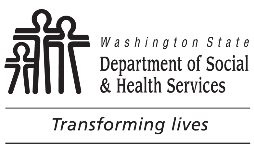 	DIVISION OF VOCATIONAL REHABILITATION (DVR)	DEPARTMENT OF SERVICES FOR THE BLIND (DSB)	PUBLIC INSTITUTIONS OF HIGHER EDUCATION (PIHE)	DVR, DSB, and PIHE	Student Accommodation Cost Share Worksheet	DIVISION OF VOCATIONAL REHABILITATION (DVR)	DEPARTMENT OF SERVICES FOR THE BLIND (DSB)	PUBLIC INSTITUTIONS OF HIGHER EDUCATION (PIHE)	DVR, DSB, and PIHE	Student Accommodation Cost Share Worksheet	DIVISION OF VOCATIONAL REHABILITATION (DVR)	DEPARTMENT OF SERVICES FOR THE BLIND (DSB)	PUBLIC INSTITUTIONS OF HIGHER EDUCATION (PIHE)	DVR, DSB, and PIHE	Student Accommodation Cost Share WorksheetA.  STUDENT NAMEA.  STUDENT NAMEA.  STUDENT NAMEA.  STUDENT NAMEB.  PIHE Contact InformationB.  PIHE Contact InformationB.  PIHE Contact InformationB.  PIHE Contact InformationCONTACT NAMECONTACT NAMECONTACT NAMECOLLEGECONTACT PHONE NUMBERCONTACT PHONE NUMBERCONTACT FAX NUMBERCONTACT EMAILC.  DVR / DSB Contact InformationC.  DVR / DSB Contact InformationC.  DVR / DSB Contact InformationC.  DVR / DSB Contact InformationCONTACT NAMECONTACT NAMECONTACT NAMECONTACT NAMECONTACT PHONE NUMBERCONTACT PHONE NUMBERCONTACT FAX NUMBERCONTACT EMAILD.  Accommodation for the Term and YearD.  Accommodation for the Term and YearD.  Accommodation for the Term and YearD.  Accommodation for the Term and YearTerm       	Year      		SLI:  	  Estimate       Amend       Actual     Amount:  $     		Speech to Text:	  Estimate       Amend       Actual     Amount:  $     		Braille:	  Estimate       Amend       Actual     Amount:  $     		Other:	  Estimate       Amend       Actual     Amount:  $     	Term       	Year      		SLI:  	  Estimate       Amend       Actual     Amount:  $     		Speech to Text:	  Estimate       Amend       Actual     Amount:  $     		Braille:	  Estimate       Amend       Actual     Amount:  $     		Other:	  Estimate       Amend       Actual     Amount:  $     	Term       	Year      		SLI:  	  Estimate       Amend       Actual     Amount:  $     		Speech to Text:	  Estimate       Amend       Actual     Amount:  $     		Braille:	  Estimate       Amend       Actual     Amount:  $     		Other:	  Estimate       Amend       Actual     Amount:  $     	Term       	Year      		SLI:  	  Estimate       Amend       Actual     Amount:  $     		Speech to Text:	  Estimate       Amend       Actual     Amount:  $     		Braille:	  Estimate       Amend       Actual     Amount:  $     		Other:	  Estimate       Amend       Actual     Amount:  $     	E.  Estimated or Amended Billing AmountsE.  Estimated or Amended Billing AmountsE.  Estimated or Amended Billing AmountsE.  Estimated or Amended Billing AmountsThis section to only be filled out when estimating cost share needs.1.	Total amount of estimated or amended PIHE “D” above:	$	     2.	Subtract $7,500 (PIHE’s responsibility):          or 	$	     Check the box and indicate the term the $7,500 was subtracted:	  Previously subtracted in:       	3.	Divide the balance by 2:	$	     4.	Total amount estimated or amended from DVR / DSB to PIHE:	$	     This section to only be filled out when estimating cost share needs.1.	Total amount of estimated or amended PIHE “D” above:	$	     2.	Subtract $7,500 (PIHE’s responsibility):          or 	$	     Check the box and indicate the term the $7,500 was subtracted:	  Previously subtracted in:       	3.	Divide the balance by 2:	$	     4.	Total amount estimated or amended from DVR / DSB to PIHE:	$	     This section to only be filled out when estimating cost share needs.1.	Total amount of estimated or amended PIHE “D” above:	$	     2.	Subtract $7,500 (PIHE’s responsibility):          or 	$	     Check the box and indicate the term the $7,500 was subtracted:	  Previously subtracted in:       	3.	Divide the balance by 2:	$	     4.	Total amount estimated or amended from DVR / DSB to PIHE:	$	     This section to only be filled out when estimating cost share needs.1.	Total amount of estimated or amended PIHE “D” above:	$	     2.	Subtract $7,500 (PIHE’s responsibility):          or 	$	     Check the box and indicate the term the $7,500 was subtracted:	  Previously subtracted in:       	3.	Divide the balance by 2:	$	     4.	Total amount estimated or amended from DVR / DSB to PIHE:	$	     5.	PIHE REPRESENTATIVE’S SIGNATURE	DATE5.	PIHE REPRESENTATIVE’S SIGNATURE	DATE5.	PIHE REPRESENTATIVE’S SIGNATURE	DATE5.	PIHE REPRESENTATIVE’S SIGNATURE	DATE6.	DVR / PSB REPRESENTATIVE’S SIGNATURE	DATE6.	DVR / PSB REPRESENTATIVE’S SIGNATURE	DATE6.	DVR / PSB REPRESENTATIVE’S SIGNATURE	DATE6.	DVR / PSB REPRESENTATIVE’S SIGNATURE	DATEF.  Final Billing AmountsF.  Final Billing AmountsF.  Final Billing AmountsF.  Final Billing AmountsThis section to only be filled out when service is complete, showing total costs.1.	Total amount of estimated or amended PIHE “D” above:	$	     2.	Subtract $7,500 (PIHE’s responsibility):          or 	$	     Check the box and indicate the term the $7,500 was subtracted:	  Previously subtracted in:       	3.	Divide the balance by 2:	$	     4.	Total amount estimated or amended from DVR / DSB to PIHE:	$	     This section to only be filled out when service is complete, showing total costs.1.	Total amount of estimated or amended PIHE “D” above:	$	     2.	Subtract $7,500 (PIHE’s responsibility):          or 	$	     Check the box and indicate the term the $7,500 was subtracted:	  Previously subtracted in:       	3.	Divide the balance by 2:	$	     4.	Total amount estimated or amended from DVR / DSB to PIHE:	$	     This section to only be filled out when service is complete, showing total costs.1.	Total amount of estimated or amended PIHE “D” above:	$	     2.	Subtract $7,500 (PIHE’s responsibility):          or 	$	     Check the box and indicate the term the $7,500 was subtracted:	  Previously subtracted in:       	3.	Divide the balance by 2:	$	     4.	Total amount estimated or amended from DVR / DSB to PIHE:	$	     This section to only be filled out when service is complete, showing total costs.1.	Total amount of estimated or amended PIHE “D” above:	$	     2.	Subtract $7,500 (PIHE’s responsibility):          or 	$	     Check the box and indicate the term the $7,500 was subtracted:	  Previously subtracted in:       	3.	Divide the balance by 2:	$	     4.	Total amount estimated or amended from DVR / DSB to PIHE:	$	     5.	PIHE REPRESENTATIVE’S SIGNATURE	DATE5.	PIHE REPRESENTATIVE’S SIGNATURE	DATE5.	PIHE REPRESENTATIVE’S SIGNATURE	DATE5.	PIHE REPRESENTATIVE’S SIGNATURE	DATE6.	DVR / PSB REPRESENTATIVE’S SIGNATURE	DATE6.	DVR / PSB REPRESENTATIVE’S SIGNATURE	DATE6.	DVR / PSB REPRESENTATIVE’S SIGNATURE	DATE6.	DVR / PSB REPRESENTATIVE’S SIGNATURE	DATESpecial Terms and ConditionsInstructions for Student Accommodation Cost Share WorksheetSLI - Sign Language InterpreterDVR - Division of Vocational RehabilitationDSB - Department of Services for the BlindDSS - PIHE, Disability Support ServicesPIHE - Public Institution(s) of Higher EducationA.	Student Name:  Enter the shared student / client's first and last names.B.	PIHE Contact Name:  Enter the DSS provider or designee's first and last names.	College:  Enter the name of the college.	Phone Number:  Enter the DSS provider or designee's phone number, including area code.	Fax Number:  Enter the DSS provider or designee's fax number.	Email:  Enter the DSS provider or designee's email address.C.	DVR / DSB Contact Name:  Enter the counselor's first and last names.	Phone Number:  Enter the counselor's phone number including area code.	Fax Number:  Enter the counselor's fax number.	Email:  Enter the counselor's email address.D.	Accommodation for the Term and Year of:	1.  Enter the term and year (i.e., Summer 2015). Only include one term per Cost Share Agreement.	Accommodation Costs:	2.  Check the appropriate box:    Estimate       Amend       Actual  Check the "Estimate" box if this is the original Estimate Cost Share Agreement for this student / client in this academic term.Check the "Amend" box if this is an Amended Cost Share Agreement for this student / client in this academic term. .  An amendment may occur at any time; however, must be submitted on this form when the DVR / DSB estimated portion owed (E4) increases 25% or more from the previous estimate,Check the "Actual" box if this is the Final Cost Share Agreement for this student / client in this academic term.	3.  Insert the total cost for accommodation for that term.E.	Estimated or Amended Billing Amounts:  Fill out this section when requesting cost sharing with DVR / DSB.   1.	Total estimated or amended amounts listed in "D" for PIHE.  Enter total.2.	Subtract $7,500 from the total (this only occurs once an Academic Year). If you have subtracted this amount from a previous term, check the box and indicate which term it was subtracted from. Do not subtract it more than once.3.	Divide the amount above from line 2 by 2 (this will give the 50 / 50 split).4.	Copy the amount from line 3 to line 4 for the total amount owed by DVR / DSB to the PIHE. PIHE submits estimated or amended expenses and the Cost Share Agreement each term to DVR / DSB for approval prior to billing.  (DVR, DSB, and the PIHE may, with written permission of the student participant, share records.) 5. PIHE Representative:  Signature and date of authorized representative. 6. DVR / DSB Representative:   Signature and date of authorized representative.F.	Final Billing Amounts:  Do not fill out this section until the PIHE is ready to bill DVR / DSB.   1.	Total actual amounts listed in "D" for PIHE.  Enter total.2.	Subtract $7,500 from the total (this only occurs once an Academic Year). If you have subtracted this amount from a previous term, check the box and indicate which term it was subtracted from. Do not subtract it more than once.3.	Divide the amount above from line 2 by 2 (this will give the 50 / 50 split).4.	Copy the amount from line 3 for the total amount owed by DVR / DSB to the PIHE. 5.	PIHE submits itemized invoice of ACTUAL expenses, detailing approved expenses, number of work hours performed and the Cost Share Agreement each term.  (DVR, DSB, and the PIHE may, with written permission of the student participant, share records.)      6. PIHE Representative:  Signature and date of authorized representative.      7. DVR / DSB Representative:   Signature and date of authorized representative.